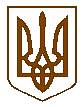 Баришівська селищна рада                                                                                                                                Броварського районуКиївської областіVIII скликанняР І Ш Е Н Н Я22.01.2021								                 № 220-04-08Про надання згоди на укладання короткостроковихдоговорів оренди земельних ділянок СТОВ «Деренківець»для  ведення товарного сільськогосподарського виробництва                         на території Подільського старостинського округу        Відповідно до вимог ст.12 Земельного кодексу України,  ст.26 Закону України „Про місцеве самоврядування в Україні”,   розглянувши клопотання   директора СТОВ «Деренківець»  А.О.Соколова (с.Деренківець, Черкаська обл.) щодо укладання договорів оренди на земельні ділянки   на території  Подільського старостинського округу Баришівської селищної ради Броварського району Київської області (за межами населеного пункту), враховуючи пропозиції  постійної комісії з     питань  регулювання  земельних ресурсів та  відносин, містобудування та архітектури охорони довкілля та благоустрою населених пунктів, селищна рада в и р і ш и л а:       1.Надати згоду СТОВ «Деренківець» на укладання короткострокових договорів оренди на земельні ділянки, для  ведення товарного сільськогосподарського виробництва на території Подільського  старостинського  округу Баришівської селищної ради Броварського району Київської області (за межами населеного пункту) терміном на11 місяців, а саме:             -площею 0,3547 га для  ведення товарного сільськогосподарського виробництва   на території Подільського старостинського округу Баришівської селищної ради  Броварського району  Київської області (за межами населеного пункту). Кадастровий номер земельної ділянки 3220286400:18:005:0534;		- площею 2,1194 га для  ведення товарного сільськогосподарського виробництва   на території Подільського старостинського округу Баришівської селищної ради  Броварського району  Київської області (за межами населеного пункту). Кадастровий номер земельної ділянки 3220286400:18:005:0533;             - площею 6,196 га для  ведення товарного сільськогосподарського виробництва   на території Подільського старостинського округу Баришівської селищної ради  Броварського району  Київської області (за межами населеного пункту).               2. Встановити розмір орендної плати  за земельні ділянки:      -площею 0,3547 га для  ведення товарного сільськогосподарського виробництва   на території Подільського старостинського округу Баришівської селищної ради  Броварського району  Київської області (за межами населеного пункту). Кадастровий номер земельної ділянки 3220286400:18:005:0534,  12%  у    відповідності від нормативно грошової оцінки  одиниці площі ріллі за 1 га  по Київській області, що становить 26531,00 грн. (станом на 01.01.2021);  	  - площею 2,1194 га для  ведення товарного сільськогосподарського виробництва, на території Подільського старостинського округу Баришівської селищної ради  Броварського району  Київської області (за межами населеного пункту). Кадастровий номер земельної ділянки 3220286400:18:005:0533,  12%  у    відповідності від нормативно грошової оцінки  одиниці площі ріллі за 1га  по Київській області, що становить 26531,00 грн. (станом на 01.01.2021);      - площею 6,196 га для  ведення товарного сільськогосподарського виробництва   на території Подільського старостинського округу Баришівської селищної ради  Броварського району  Київської області (за межами населеного пункту),  12%  у    відповідності від нормативно грошової оцінки  одиниці площі ріллі за 1га  по Київській області, що становить 26531,00 грн. (станом на 01.01.2021). 	          3.Договір набуває чинності з 01.01.2021 по 01.12.2021. 	          4.Оприлюднити рішення на офіційному веб-сайті Баришівської селищної ради              5.Контроль за виконанням рішення покласти на постійну комісію з питань  регулювання  земельних ресурсів та  відносин, містобудування та архітектури охорони довкілля та благоустрою населених пунктів.            Селищний голова                                      Олександр ВАРЕНІЧЕНКО